Протокол № 2засідання Вченої ради Історико-філософського факультетуКиївського університету імені Бориса Грінченкавід 19 вересня 2019 р.Присутні: 15 членів Вченої ради Історико-філософського факультету: О.С. Александрова (голова Вченої ради), Р.В. Мартич (секретар), О.О. Салата, І.В. Срібняк, Р.О. Додонов, М.Ю. Відейко, В.М. Завадський, Г.В. Саган, В.М. Михайловський, Г.М. Надтока, О.В. Горбань, Т.В. Гошко, М.О. Малецька, М.О. Гайсенюк, Д.І. Коломієць.Відсутні: Є.І. П’янковаПОРЯДОК ДЕННИЙ:1. Рекомендація до друку колективної монографію «Складні питання історичної пам’яті у парадигмі діалогічності культур».СЛУХАЛИ:Р.О. Додонова про рекомендацію до друку колективної монографії «Складні питання історичної пам’яті у парадигмі діалогічності культур».УХВАЛИЛИ:Клопотати перед Вченою радою Університету про рекомендацію до друку колективної монографії «Складні питання історичної пам’яті у парадигмі діалогічності культур».Видання рукопису здійснити за кошти авторів.ГОЛОСУВАЛИ:«За» – одноголосно.«Проти» – немає.«Утрималися» – немає.2. Про зміну наукового керівництва аспіранта 2 року навчання спеціальності 031 «Релігієзнавство» Гребенюка П. СЛУХАЛИ: завідувача кафедри філософії, д.філос.н., проф. Додонова Р.О. про зміну наукового керівництва аспіранта 2 року навчання спеціальності 031 «Релігієзнавство» Гребенюка П. у зв’язку зі специфікою наукових досліджень аспіранта. Пропонується передати наукове керівництво д.філос.н., професору Ломачинській І.М.ВИСТУПИЛИ: д.філос.н., професор Горбань О.В.УХВАЛИЛИ: затвердити науковим керівником аспіранта 2 року навчання спеціальності 031 «Релігієзнавство» Гребенюка П. д.філос.н., професора Ломачинську І.М.у зв’язку зі специфікою наукових досліджень аспіранта.ГОЛОСУВАЛИ:«За» – одноголосно.«Проти» – немає.«Утрималися» – немає.3. Про призначення кандидатур наукових керівників дисертаційних досліджень аспірантів Олійника Івана, Нестеровського Антона (спеціальність 033 Філософія).СЛУХАЛИ: завідувача кафедри філософії Додонова Р.О. про призначення кандидатур наукових керівників дисертаційних досліджень аспірантів Олійника Івана, Нестеровського Антона (спеціальність 033 Філософія).УХВАЛИЛИ: призначити науковим керівником дисертаційного дослідження Олійника Івана - доктора філософських наук, професора Александрову Олену Станіславівну;призначити науковим керівником дисертаційного дослідження Нестеровського Антона - доктора філософських наук, професора  Горбаня Олександра Володимировича.ГОЛОСУВАЛИ:«За» – одноголосно.«Проти» – немає.«Утрималися» – немає.4. Внесення змін у керівний склад та основний склад редколегії наукового журналу «Київські історичні студії» № 1 (8) 2019 р. Внесення змін в основний склад редколегії наукового журналу «Київські історичні студії» № 1 (8) 2019 р. ІІІ. СЛУХАЛИ: про внесення змін у керівний склад та основний склад редколегії наукового журналу «Київські історичні студії» № 2 2019 р. про внесення змін в основний склад редколегії наукового журналу «Київські історичні студії» № 2 2019 р. ВИСТУПИЛИ:Салата О.О.: д.і.н., проф., про внесення змін у керівний склад та основний склад редколегії наукового журналу «Київські історичні студії» № 1(8)  2019 р. про внесення змін в основний склад редколегії наукового журналу «Київські історичні студії» № 1(8)  2019 р. Зміни у керівному складі редколегіїПризначити Михайловського Віталія Миколайовича, доктора історичних наук, професора, професора кафедри історії України Київського університету імені Бориса Грінченка головним редактором часопису «Київські історичні студії».Призначити Щербака Віталія Олексійовича, доктора історичних наук, професора, професора кафедри історії України Київського університету імені Бориса Грінченка заступником головного редактора часопису «Київські історичні студії».Виведено  зі складу:Марочко Василь Іванович, доктор історичних наук, професор, головний науковий співробітник Відділу історії України 20-30-х рр. XX ст.Тарнавський Ігор Станіславович, доктор історичних наук, доцент, доцент кафедри історії Факультету соціології і права КПІ імені Ігоря СікорськогоТроян Сергій Станіславович, доктор історичних наук, професор, професор кафедри міжнародних відносин, інформації та регіональних студій НАУ.Бонь Олександр Іванович, кандидат історичних наук, доцент,  доцент кафедри історії України Київського університету імені Бориса ГрінченкаІванюк Олег Леонідович, кандидат історичних наук, доцент кафедри історії України Київського університету імені Бориса ГрінченкаКовальов Євген Аркадійович, кандидат історичних наук, доцент кафедри історії України Київського університету імені Бориса ГрінченкаІноземні члени Голубєв Валентин Федорович, доктор історичних наук, професор, завідувач Центром спеціальних сторичних наук і антропології Інституту історії НАН Білорусі, Білорусь Нагельський Мирослав, доктор ґабілітований, професор, кафедра нової історії Історичного інституту Варшавського університету, ПольщаСмолуха Янош, доктор ґабілітований, професор, кафедра античної та середньовічної культури, Академія Ігнаціанум  у Кракові, Польща.Введено до складу:Андрєєв Віталій Миколайович, доктор історичних наук, професор, кафедра історії України Київського університету імені Бориса Грінченка;Бачинська Олена Анатоліївна, доктор історичних наук, професор, завідувач кафедри історії України факультету історії та філософії Одеського національного університету імені І.І.Мечникова;Бурдо Наталія Борисівна, кандидат історичних наук, старший науковий співробітник Інституту археології НАН України;Відейко Михайло Юрійович, доктор історичних наук, старший науковий співробітник, завідувач науково-дослідної лабораторії археології Історико-філософського факультету Київського університету імені Бориса Грінченка; Котова Надія Сергіївна, доктор історичних наук, провідний науковий співробітник, відділ археології енеоліту – бронзової доби Інституту археології НАН України; Кривошея Ірина Іванівна,  доктор історичних наук, професор, професор кафедри всесвітньої історії та методик навчання Уманського державного педагогічного університету імені Павла Тичини;Рассамакін Юрій Якович, кандидат історичних наук, старший науковий співробітник, відділ археології енеоліту – бронзової доби Інституту археології НАН України;Черемісін Олександр Вікторович, доктор історичних наук, професор, професор кафедри філософії та соціально-гуманітарних дисциплін Херсонського державного аграрного університетуІноземні члени Rothery Mark, доктор філософії, старший викладач історії XVIII–XIX ст. Університету Нортгемптона, Велика Британія (Англія);Russev Nikolai, доктор історичних наук, професор, професор кафедри філології, історії та суспільних наук Тараклійського державного університету імені Григорія Цамблака, Молдова.УХВАЛИЛИ: внести зміни у керівний склад та основний склад редколегії наукового журналу «Київські історичні студії» № 1(8) 2019 р.ГОЛОСУВАЛИ:«За» – одноголосно.«Проти» – немає.«Утримались» – немає.5. Затвердження індивідуальних планів аспірантів.СЛУХАЛИ: доктора філософських наук, професора Додонова Р.О, доктора історичних наук, професора Салату О.О., доктора філософських наук професора Срібняка І.В. про затвердження індивідуальних планів аспірантів.ВИСТУПИЛИ: доктор філософських наук, професор Александрова О.С.УХВАЛИЛИ: затвердити індивідуальні плани аспірантів І року навчання аспірантки Курильчук Наталії Володимирівни,аспіранта Шиманського Євгена Юрійовича, аспіранта Мареєва Олександра Юрійовича, аспірантки Ковальчук Вікторії Василівни  аспіранта Заліщук Володимира Ігоровича, аспіранта Олійника Івана Дмитровича,аспіранта Нестеровського Антона Андрійовича, 6. РізнеГолова вченої радиІсторико-філософського факультету  О.С. Александрова Секретар вченої радиІсторико-філософського факультету 			Р.В. Мартич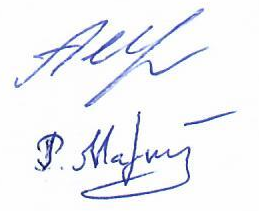 